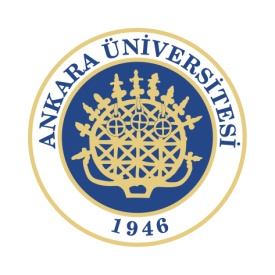 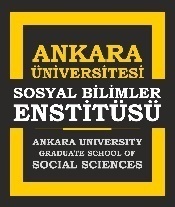      Sosyal Bilimler Enstitüsü Müdürlüğü’ne,	Enstitünüz …………………………………. Anabilim Dalı’nda  ……………….. numaralı 			Tezli Yüksek Lisans			Doktora			Bütünleşik Doktora öğrencisiyim.	Sosyal Bilimler Enstitüsü Yönetim Kurulu’nun …………..…. tarih ve …………..sayılı  kararı  ile oluşturulan  tez  jürisi tarafından yapılan tez savunması sırasında  düzeltme kararı verilmiştir. Jüri tarafında belirlenen gerekli  düzeltmeleri  yaptığım tezi, Enstitü Müdürlüğüne sunduğum ………. tarihli dilekçem ekindeki intihal yazılım programı raporuyla birlikte bir hafta içerisinde asıl ve yedek jüri üyelerine elden teslim etmiş bulunmaktayım. 	Gereği için saygılarımla arz ederim.                                                                                                             		Tarih:													Adı-Soyadı ve İmzaTEZ JÜRİSİASIL ÜYELERÖĞRETİM ÜYESİ					TESLİM TARİHİ 		İMZA1-2-3-4-5-YEDEK ÜYELER1-2-3-*İntihal yazılım programı raporu, turnitin.com adresinden basılı ortamda alınabilmektedir.